От 07.08.2020 года										№ 15О назначении публичных слушаний по проекту  муниципального правового акта «О внесении  изменений и дополнений в решение   Ужовского                                                                                                                 Сельского Совета      от 22.09.2017 года  № 33 «Об утверждении программы комплексного развития транспортной инфраструктуры  Ужовского сельсовета Починковского муниципального района Нижегородской области» на 2017 -2035 годы»В соответствии  с Федеральным Законом  от  06.10.2003 года №131-ФЗ «Об общих принципах организации  местного самоуправления в Российской Федерации», постановлением  Правительства  Российской Федерации  от 25.12.2015 года «1440 «Об утверждении  требований к программам   комплексного развития транспортной инфраструктуры  поселений, городских округов, генеральным планом Ужовского сельсовета  Починковского муниципального района Нижегородской области, утвержденным решением сельского совета Ужовского сельсовета от 12.12.2013 года №34, Уставом Ужовского сельсовета Починковского муниципального района Нижегородской области, утвержденным решением сельского Совета Ужовского сельсовета №2 от 14.02.2019 года,     ПОСТАНОВЛЯЮ:1.Назначить публичные слушания по   проекту  муниципального правового акта «О внесении  изменений и дополнений в решение   Ужовского                                                                                                                 Сельского Совета      от 22.09.2017 года  № 33 «Об утверждении программы комплексного развития транспортной инфраструктуры  Ужовского сельсовета Починковского муниципального района Нижегородской области» на 2017 -2035 годы»2. Создать комиссию по подготовке и проведению публичных по   проекту  муниципального правового акта «О внесении  изменений и дополнений в решение   Ужовского                                                                                                           Сельского Совета      от 22.09.2017 года  № 33 «Об утверждении программы комплексного развития транспортной инфраструктуры  Ужовского сельсовета Починковского муниципального района Нижегородской области» на 2017 - 2035 годы» в составе согласно приложению №1.3. Администрации Ужовского сельсовета Починковского муниципального района Нижегородской области обеспечить проведение публичных слушаний по   проекту  муниципального правового акта «О внесении  изменений и дополнений в решение   Ужовского                                                                                                                 Сельского Совета      от 22.09.2017 года  № 33 «Об утверждении программы комплексного развития транспортной инфраструктуры  Ужовского сельсовета Починковского муниципального района Нижегородской области» на 2017 -2035 годы» 4. Установить:4.1. Публичные слушания провести на всей территории Ужовского сельсовета Починковского муниципального района  Нижегородской области4.3. Место, дату и время проведения публичных слушаний по   проекту  муниципального правового акта «О внесении  изменений и дополнений в решение   Ужовского                                                                                                                 Сельского Совета      от 22.09.2017 года  № 33 «Об утверждении программы комплексного развития транспортной инфраструктуры  Ужовского сельсовета Починковского муниципального района Нижегородской области» на 2017 -2035 годы» определить:Администрация Ужовского сельсовета расположенная по адресу: Нижегородская область, Починковский район, п. Ужовка ул. Советская дом 43, для населенных пунктов: п. Ужовка, пос. Сырятинский, пос. Осиновка, пос. Журавлиха, пос. Муравей, с. Ужово, с. Байково, с. Ильинское  10.09.2020 года в 10:00ч.5. Администрации Ужовского сельсовета Починковского муниципального района  Нижегородской области5.1. Провести публичные слушания по   проекту  муниципального правового акта «О внесении  изменений и дополнений в решение   Ужовского                                                                                                                 Сельского Совета      от 22.09.2017 года  № 33 «Об утверждении программы комплексного развития транспортной инфраструктуры  Ужовского сельсовета Починковского муниципального района Нижегородской области» на 2017 - 2035 годы» в порядке, установленном Уставом Ужовского сельсовета и ст.4 и 38   Федерального закона от 7 декабря 2011 года N 416-ФЗ "О водоснабжении и водоотведении"     в срок, указанный в п.4.2.5.2. Подготовить заключение о результатах проведения публичных слушаний и обнародовать его в установленном порядке. 6. Замечания и предложения по вынесенному на публичные слушания по   проекту  муниципального правового акта «О внесении  изменений и дополнений в решение   Ужовского                                                                                                                 Сельского Совета      от 22.09.2017 года  № 33 «Об утверждении программы комплексного развития транспортной инфраструктуры  Ужовского сельсовета Починковского муниципального района Нижегородской области» на 2017 - 2035 годы» могут быть представлены заинтересованными лицами в Комиссию по проведению публичных слушаний в письменной форме по адресу: Нижегородская область Починковский район, пос. Ужовка, ул. Советская д.43,с момента публикации информации на официальном сайте Починковского района и обнародования на территории Ужовского сельсовета Починковского муниципального района Нижегородской области по 10.09.2020 года, с 08ч.00мин. до 16ч 00мин7. Обнародовать настоящее решение, информацию о проведении публичных слушаний вместе по   проекту  муниципального правового акта «О внесении  изменений и дополнений в решение   Ужовского                                                                                                                 Сельского Совета      от 22.09.2017 года  № 33 «Об утверждении программы комплексного развития транспортной инфраструктуры  Ужовского сельсовета Починковского муниципального района Нижегородской области» на 2017 -2035 годы» (приложения №2) на территории Ужовского сельсовета Починковского муниципального района  Нижегородской области и разместить на сайте Починковского района в сети Интернет, http://pochinki.org/Глава местного самоуправленияУжовского сельсовета _____________________________________________Т.В. ДобряеваПриложение №1к постановлению главы МСУ   Ужовского сельсовета  № 15 от 07.08.2020 годаСостав комиссии по подготовке и проведению публичных слушаний проекту  муниципального правового акта «О внесении  изменений и дополнений в решение   Ужовского  Сельского Совета      от 22.09.2017 года  № 33 «Об утверждении программы комплексного развития транспортной инфраструктуры  Ужовского сельсовета Починковского муниципального района Нижегородской области» на 2017 -2035 годы»Председатель: Ларин И.В. – глава администрации Ужовского сельсовета;Заместитель председателя: Перфильева С.В – зам. главы администрации;Секретарь: Антонова Л.А. – специалист администрации Ужовского сельсовета;Члены комиссии: 1.  Родионов А.П. – начальник управления АС  и   ЖКХ Починковского района( по согласованию);2. Ильина Т.В. – депутат сельского совета Ужовского сельсовета;Приложение №2к постановлению главы МСУ  Ужовского сельского Совета от 07.08.2020 г     № 15«О внесении  изменений и дополнений в решение   Ужовского                                                                                                                 Сельского Совета      от 22.09.2017 года  № 33 «Об утверждении программы комплексного развития транспортной инфраструктуры  Ужовского сельсовета Починковского муниципального района Нижегородской области» на 2017 -2035 годы» ИЗМЕНЕНИЯ И ДОПОЛНЕНИЯ В программу комплексного развития транспортной инфраструктуры  Ужовского сельсовета Починковского муниципального района Нижегородской области» на 2017 -2035 годы»1. Пункт 4 « МЕРОПРИЯТИЯ ПО ПРОЕКТИРОВАНИЮ, СТРОИТЕЛЬСТВУ И РЕКОНСТРУКЦИИ ОБЪЕКТОВ ТРАНСПОРТНОЙ ИНФРАСТРУКТУРЫ» изложить  в следующей редакции:4. МЕРОПРИЯТИЯ ПО ПРОЕКТИРОВАНИЮ, СТРОИТЕЛЬСТВУ И РЕКОНСТРУКЦИИ ОБЪЕКТОВ ТРАНСПОРТНОЙ ИНФРАСТРУКТУРЫПредполагается    реконструкция автомобильной дороги «Подъезд к МТФ по ул. Миллионовка в с. Байково Починковского района Нижегородская область»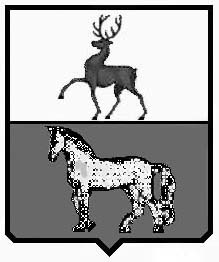 СЕЛЬСКИЙ СОВЕТ УЖОВСКОГО СЕЛЬСОВЕТАПОЧИНКОВСКОГО МУНИЦИПАЛЬНОГО РАЙОНА НИЖЕГОРОДСКОЙ ОБЛАСТИПОСТАНОВЛЕНИЕ